Certification Data on LRChttps://reportcard.education.ohio.gov/Enter your District in the Search boxChoose the district option to view the results on slide 4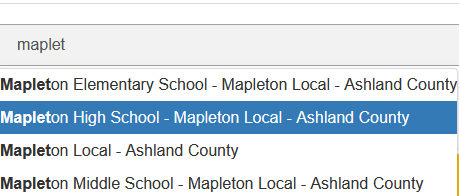 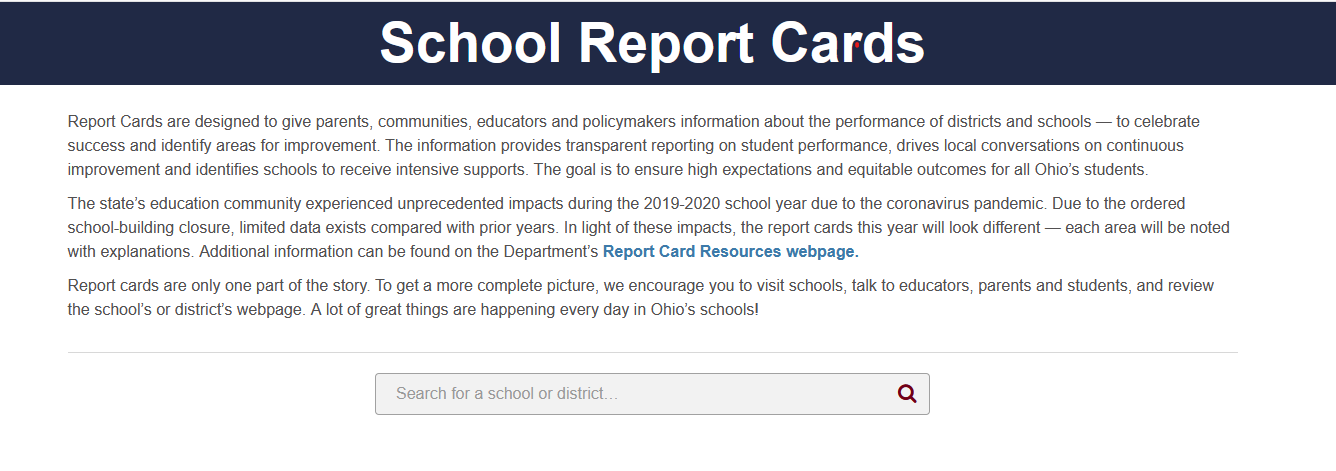 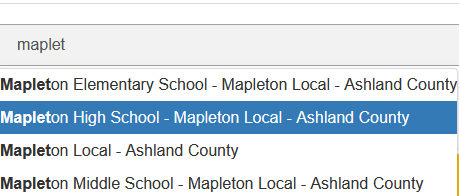 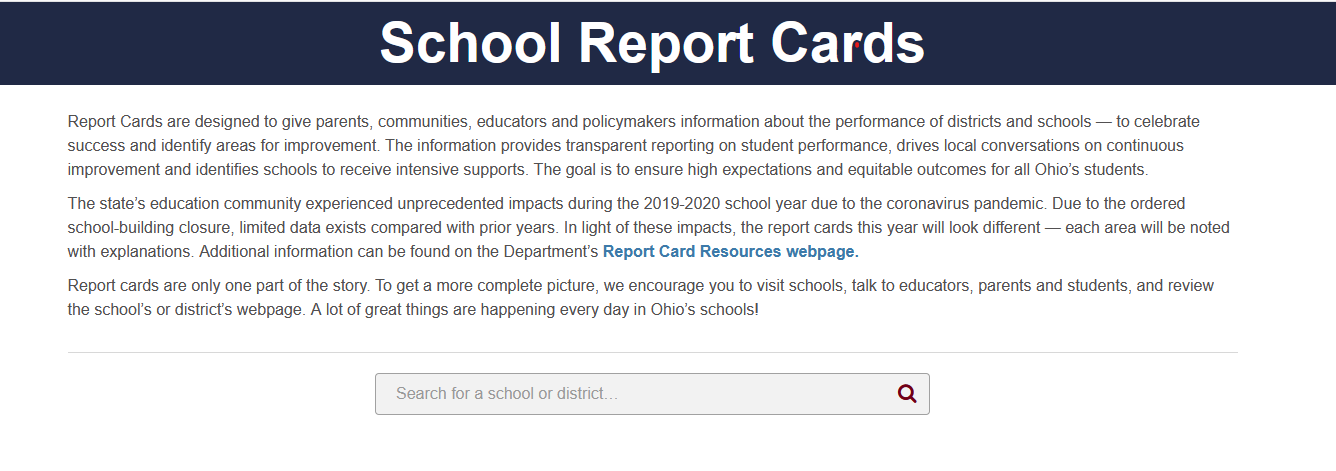 Select District Details Then Scroll to view percentage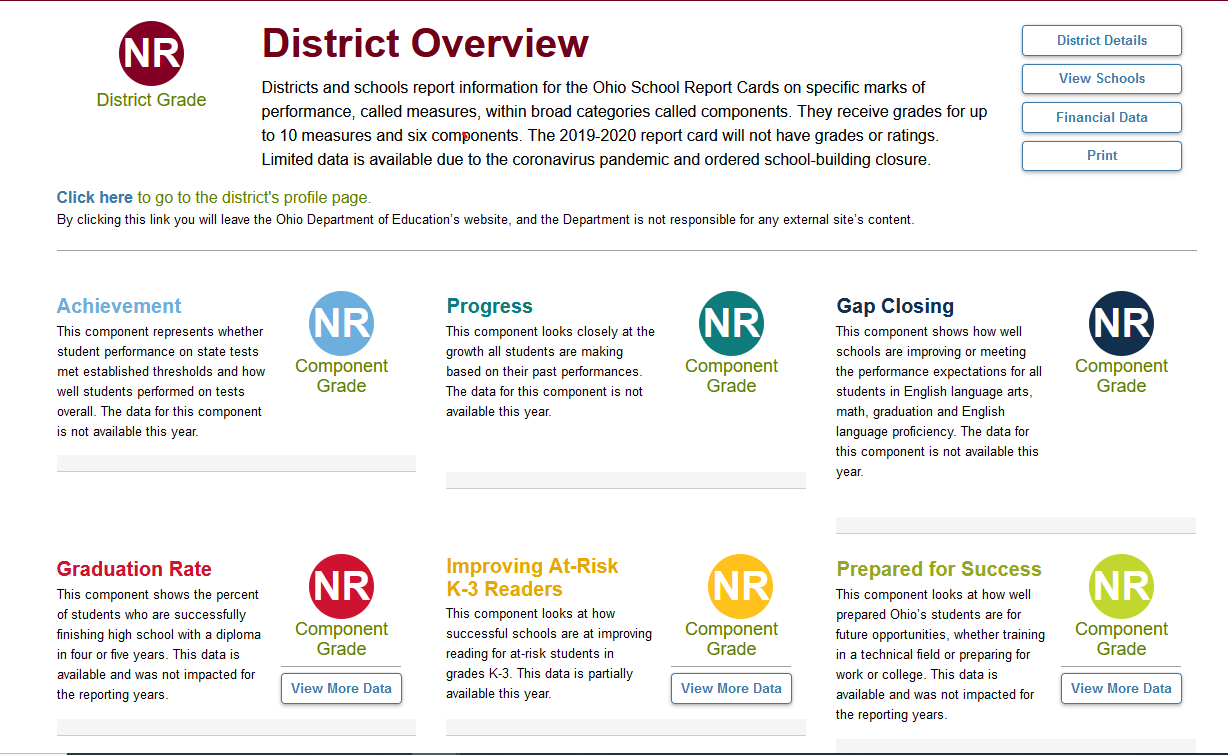 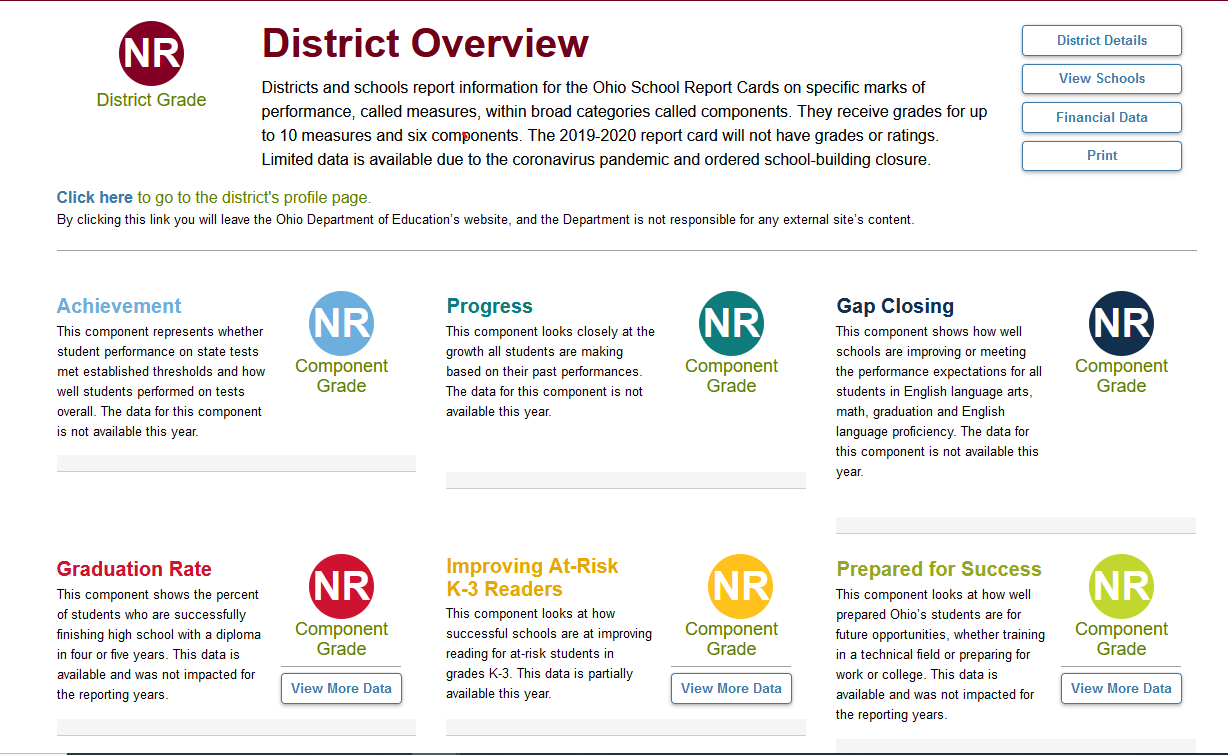 